Mintgroene vakjes in te vullen door aanvragerGeef onder het alarm-icoon (in cijfers) aan wie het eerste (1) en tweede (2) aanspreekpunt is bij dieren met onverwacht ongerief of gevonden dode dieren. 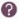 Flowschema bij 1.a.1.1. Beschrijving onderzoek2. Dieren	a. Te gebruiken dieren van diersoort 3. Huisvesting   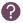 1 Ingeval afwijkende aard van voer/drinkwater: ‘Overzicht Risicovolle Stoffen’ invullen.4. Beschrijf de (be)handelingen in volgorde van tijd 	HL gezien door IvD a.	Acclimatisatie:  1 week   anders, te weten: b.	Tabel 4. Planning experimentele handelingen 5. Anesthesie en analgesiea. Wordt er anesthesie toegepast?  Nee   Ja: vul onderstaande tabel in.b. Wordt er analgesie (pijnstilling) toegepast?   Nee  Ja: vul onderstaande tabel in6. Welzijnscontrole en humane eindpunta. Reguliere welzijnscontroleUitgangspunt is dat te allen tijde (vanaf het moment dat het dier de dierfaciliteit binnenkomt) het dier en het verblijf dagelijks worden gecontroleerd. Dit is een routinematige controle op calamiteiten. Minimaal 1 x per 7 dagen dient een grondige controle van het welzijn van het dier te worden uitgevoerd op basis van gedrag, houding, gang/mobiliteit, voedingstoestand, verzorgingstoestand en andere in het oog springende algemene klinische verschijnselen. Bevindingen van deze welzijnscontrole moeten worden vastgelegd in het welzijnsdagboek. b. Humaan eindpunt / Dier voortijdig uit proef nemenBij het toepassen van een humaan eindpunt (HEP) wordt een proef voor een individueel dier of een groep vroegtijdig (dat wil zeggen vóór het geplande einde van het experiment) beëindigd. Het doel van een HEP is het voorkomen van onnodig ongerief. Er kunnen drie redenen zijn om een HEP toe te passen. U wordt verzocht waar van toepassing aan te geven welke criteria u hanteert:7. Maximaal te verwachten  cumulatief ongerief per experimentele groep8. Bestemming van dieren na afloop van het experimentAls de proefdieren na afloop geschikt zijn voor hergebruik of herplaatsing, óf als je niet het hele dier nodig hebt voor verder onderzoek, stel de dieren, of weefsels daarvan dan beschikbaar via het platform Animal and Tissue Exchange (https://ATEX.uu.nl)Registratie NVWA en WelzijnsevaluatieGraag onderstaande tabel al vooraf voorlopig invullen. Voor codes, zie volgende pagina.De onderzoeker is verplicht binnen twee weken na afsluiting van het werkprotocol of tussentijds bij het overgaan naar een nieuw kalenderjaar binnen de de looptijd het volledig ingevulde welzijnsevaluatieformulier (waarin onderstaande tabel is opgenomen met het werkelijk ondervonden ongerief naar de IvD (info@ivd-utrecht.nl) en aan de proefdiercoördinator van de eigen afdeling te sturen. Hieruit worden de gegevens voor de wettelijk verplichte jaarregistratie overgenomen. OWE nummer afdeling: IvD Utrecht (10888)Voorwaarden CCD:  Nee  Ja, namelijk: Het is niet toegestaan dieren aan te schaffen onder deze vergunning. Enkel surplusdieren mogen worden gebruikt.Voorwaarden CCD:  Nee  Ja, namelijk: Het is niet toegestaan dieren aan te schaffen onder deze vergunning. Enkel surplusdieren mogen worden gebruikt.Voorwaarden CCD:  Nee  Ja, namelijk: Het is niet toegestaan dieren aan te schaffen onder deze vergunning. Enkel surplusdieren mogen worden gebruikt.Voorwaarden CCD:  Nee  Ja, namelijk: Het is niet toegestaan dieren aan te schaffen onder deze vergunning. Enkel surplusdieren mogen worden gebruikt.Voorwaarden CCD:  Nee  Ja, namelijk: Het is niet toegestaan dieren aan te schaffen onder deze vergunning. Enkel surplusdieren mogen worden gebruikt.Voorwaarden Instantie voor Dierenwelzijn Utrecht:1. Wijzigingen melden bij de IvDU (info@ivd-utrecht.nl).2. Dode dieren en dieren met onverwacht ongerief melden bij de IvDU (info@ivd-utrecht.nl) en de proefdierlocatie.3. Voorwaarden Instantie voor Dierenwelzijn Utrecht:1. Wijzigingen melden bij de IvDU (info@ivd-utrecht.nl).2. Dode dieren en dieren met onverwacht ongerief melden bij de IvDU (info@ivd-utrecht.nl) en de proefdierlocatie.3. Voorwaarden Instantie voor Dierenwelzijn Utrecht:1. Wijzigingen melden bij de IvDU (info@ivd-utrecht.nl).2. Dode dieren en dieren met onverwacht ongerief melden bij de IvDU (info@ivd-utrecht.nl) en de proefdierlocatie.3. Voorwaarden Instantie voor Dierenwelzijn Utrecht:1. Wijzigingen melden bij de IvDU (info@ivd-utrecht.nl).2. Dode dieren en dieren met onverwacht ongerief melden bij de IvDU (info@ivd-utrecht.nl) en de proefdierlocatie.3. Voorwaarden Instantie voor Dierenwelzijn Utrecht:1. Wijzigingen melden bij de IvDU (info@ivd-utrecht.nl).2. Dode dieren en dieren met onverwacht ongerief melden bij de IvDU (info@ivd-utrecht.nl) en de proefdierlocatie.3. Akkoord IvD: Datum Stempel IvD UtrechtAls dieren niet direct worden gedood: afsluiten werkprotocol Akkoord IvD: Datum Stempel IvD UtrechtAls dieren niet direct worden gedood: afsluiten werkprotocol Datum: Paraaf:Datum: Paraaf:Nummer werkprotocol Nummer werkprotocol Als dieren niet direct worden gedood: afsluiten werkprotocol Datum: Paraaf:Datum: Paraaf:Als dieren niet direct worden gedood: afsluiten werkprotocol Datum: Paraaf:Datum: Paraaf:Als dieren niet direct worden gedood: afsluiten werkprotocol Na afsluiten WP: welzijnsevaluatie sturen naar info@ivd-utrecht.nlNa afsluiten WP: welzijnsevaluatie sturen naar info@ivd-utrecht.nlUnieke titel van het werkprotocol:Projectnummer (CCD):AVD1080020209606Verantwoordelijk Onderzoeker (VO) Project (naam + e-mail):P.L.P. van Loo, p.l.p.vanloo@uu.nlP.L.P. van Loo, p.l.p.vanloo@uu.nlTitel project:Gebruik van organen en weefsels ter bevordering van kwaliteit van dierproeven en van in vitro en ex vivo onderzoekGebruik van organen en weefsels ter bevordering van kwaliteit van dierproeven en van in vitro en ex vivo onderzoekGebruik van organen en weefsels ter bevordering van kwaliteit van dierproeven en van in vitro en ex vivo onderzoekGebruik van organen en weefsels ter bevordering van kwaliteit van dierproeven en van in vitro en ex vivo onderzoekEinddatum CCD vergunning:14-5-2025Type dierproef (volgens CCD aanvraag):Proefdierlocatie:Indien in GDL: betrokken sectie(s):Geplande periode waarin je het weefsel wilt verzamelen:Geplande periode waarin je het weefsel wilt verzamelen: tot  tot  tot Uitvoerenden: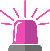 Voor- en achternaamInitialenTelefoonnummer+ buiten werktijdE-mailBevoegdheidFaculteit/Instituut Afdeling/DepartementVerantwoordelijk uitvoerende (VU)Art. 9Vervanger VU (VVU)Proefdiercoördinator AfdelingOverige uitvoerendeOverige uitvoerendeOverige uitvoerendeOverige uitvoerendeContactpersoon Proefdierlocatie(Wordt door locatie ingevuld)Contactpersoon Proefdierafdeling(Wordt door locatie ingevuld)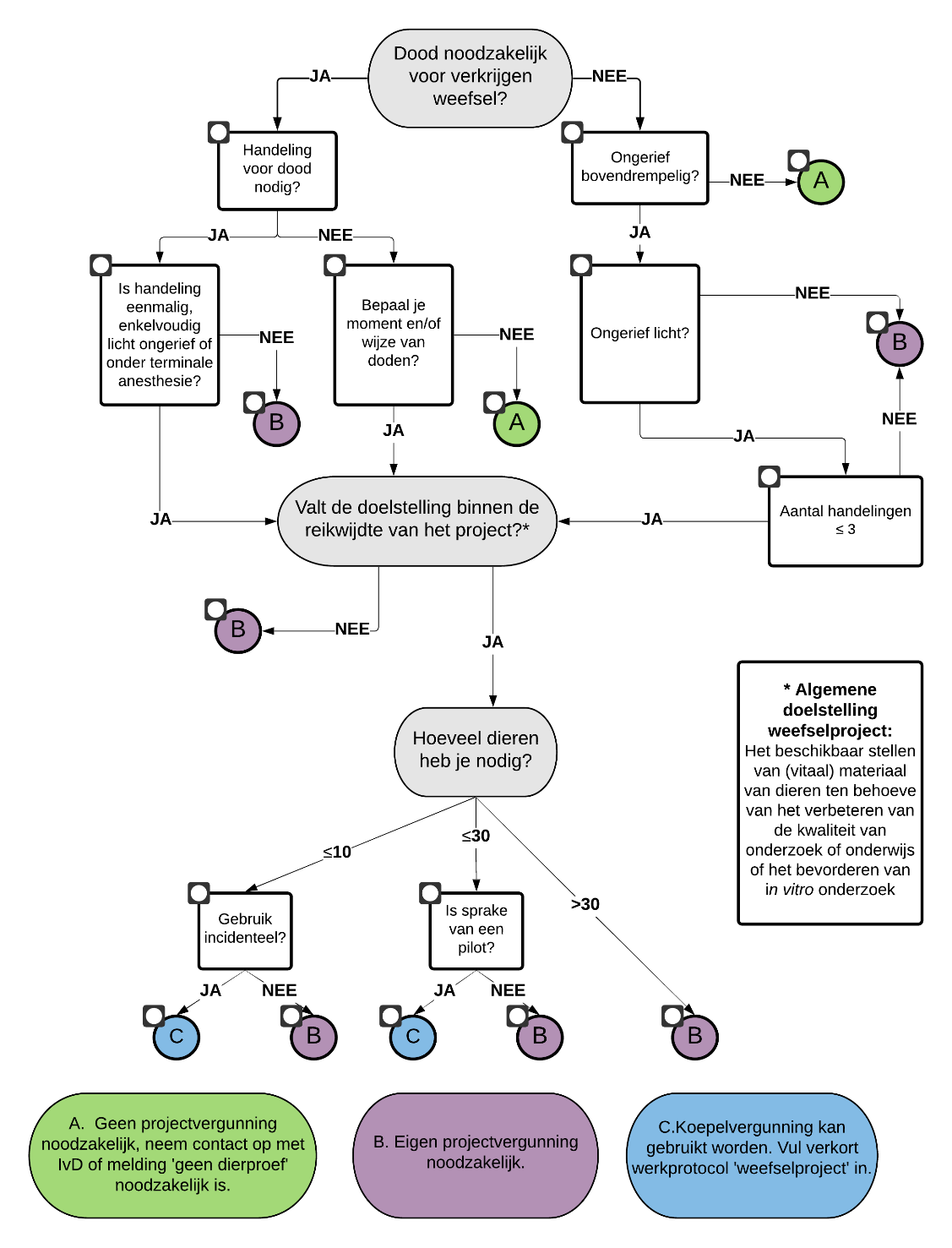 a. Samenvatting: Geef in vijf regels in eenvoudig Nederlands een korte samenvatting van de aanleiding voor deze aanvraag met het doel waarvoor je het verkregen materiaal wilt gebruiken.a.1 Heb je bovenstaand flowschema doorlopen en kom je uit op C?   Nee  Ja. 
Indien nee, dit WP is niet nodig voor het verkrijgen van materiaal (optie A) of je moet een eigen vergunning hebben (optie B).
Indien ja, betreft het een incidenteel weefselgebruik of een pilot?  Incidenteel (ga verder naar vraag 2)  pilot (ga verder naar vraag 1a.2)a.2 Geef een beschrijving van de studie waarvoor deze pilot noodzakelijk is. Geef hierin aan welke belemmeringen er nog zijn zolang de pilot niet heeft plaatsgevonden:Ras/stamnaamVan wie ontvang je de dieren?WP nummer waar dieren uit komenOngerief1Aantal dierenGeslachtGGMicrobiologische statusGeboorte datumABC1 Indien dieren ernstig ongerief hebben ondergaan, mogen deze alleen nog worden hergebruikt in proeven waarvoor de dieren direct gedood worden.1 Indien dieren ernstig ongerief hebben ondergaan, mogen deze alleen nog worden hergebruikt in proeven waarvoor de dieren direct gedood worden.1 Indien dieren ernstig ongerief hebben ondergaan, mogen deze alleen nog worden hergebruikt in proeven waarvoor de dieren direct gedood worden.1 Indien dieren ernstig ongerief hebben ondergaan, mogen deze alleen nog worden hergebruikt in proeven waarvoor de dieren direct gedood worden.1 Indien dieren ernstig ongerief hebben ondergaan, mogen deze alleen nog worden hergebruikt in proeven waarvoor de dieren direct gedood worden.1 Indien dieren ernstig ongerief hebben ondergaan, mogen deze alleen nog worden hergebruikt in proeven waarvoor de dieren direct gedood worden.1 Indien dieren ernstig ongerief hebben ondergaan, mogen deze alleen nog worden hergebruikt in proeven waarvoor de dieren direct gedood worden.1 Indien dieren ernstig ongerief hebben ondergaan, mogen deze alleen nog worden hergebruikt in proeven waarvoor de dieren direct gedood worden.1 Indien dieren ernstig ongerief hebben ondergaan, mogen deze alleen nog worden hergebruikt in proeven waarvoor de dieren direct gedood worden.1 Indien dieren ernstig ongerief hebben ondergaan, mogen deze alleen nog worden hergebruikt in proeven waarvoor de dieren direct gedood worden.b. Worden dieren direct gedood?  Nee (ga verder naar 3)   Ja (ga verder naar 7)GroepGroeps-huisvestingBeddingKooiverrijkingVoer1Drinkwater1HuisvestingstypeInperkings-niveauWorden de dieren gedurende het experiment tijdelijk op andere dan bovenstaande wijze gehuisvest?
 Ja, vermeld wijze en duur: Worden de dieren gedurende het experiment tijdelijk op andere dan bovenstaande wijze gehuisvest?
 Ja, vermeld wijze en duur: Worden de dieren gedurende het experiment tijdelijk op andere dan bovenstaande wijze gehuisvest?
 Ja, vermeld wijze en duur: RegelRelatieve dag in proefExp. groepOmschrijving van de (be)handelingDuur (be)handelingOmschrijving van het ongerief tijdens en ten gevolge van de (be)handelingDuur ongeriefInschatting ongeriefWie AnesthesieStofnaam (met evt. merknaam)Stofnaam (met evt. merknaam)Toedieningswijze, route en plaatsDoseringPremedicatieMiddelInleidingMiddelOnderhoudMiddelOptioneel:Antagoneren middelBeademing met intubatie: Beademing met intubatie:  Nee   Ja Nee   Ja Nee   JaHoe wordt de diepte van de anesthesie gemonitord? Hoe wordt de diepte van de anesthesie gemonitord? Optioneel: toelichting anesthesie: Optioneel: toelichting anesthesie: AnalgesieHandelingStofnaam (met evt. merknaam)Toedieningswijze, route en plaatsDoseringIntervalDuurPre-operatief middel:Tijdens operatie middelI. Het ongerief van een individueel dier, dat inherent is aan het experiment, overschrijdt het in het project beschreven maximale ongerief dat op dit dier van toepassing is
Beschrijf bij welke complicaties en op basis van welke andere criteria (optioneel) een HEP wordt toegepast. II. Het wetenschappelijke doel is bereikt 
Beschrijf –op dierniveau– wanneer het wetenschappelijke eindpunt is bereikt en wat daarbij de criteria zijn dat een dier uit de proef kan worden gehaald.III. Het wetenschappelijke eindpunt kan niet meer worden gehaald 
Bijvoorbeeld: een dier blijkt niet geschikt voor monsterafname.GroepTe verwachten ongeriefBeschrijving ongerief (op basis van soort en aantal handelingen – zie tabel 5.b en klinische verschijnselen – zie tabel 6.b)Experimentele groepBestemming Indien euthanasie: methodeToelichting andere euthanasiemethode:EU Submission Number VGHCCD nrOWEAnimal Species Specify other (in Latin)Number of Animals Re-use Place of birthNHP Place of birthNHP Colony type: Self-sustaining colonyNHP GenerationGenetic status Creation of a new GA line Purpose Specify otherType of legislationSpecify otherOrigin of legislationSeverity Custom SeverityExplanation of warningsComments (in English)Method of tissue samplingSpecify other methodSeverity of genotypingAnaesthesiaAnalgesiaKill without prior interventionState after experimentWork protocol numberWP where animals originate from10888108881088810888108881088810888108881088810888